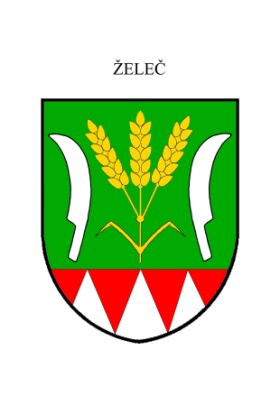 O B E C  Ž E L E Č ,  Želeč  62,   798 07,okres Prostějov, IČO :  00288993 Tel./fax.:  582 370 254 ,724 183 836 e-mail: obec@zelec.cz, datová schránka: nwebjs5b Naše značka : OÚ/0483/22      Vyřizuje: Ing. Augustinová              V Želči dne  14.11.2022O Z  N  Á  M  E  N  Ío době a místě konání volby prezidenta České republikyStarostka obce Želeč podle § 34 odst. 1, písm. a) a § 34 odst. 3, zákona č. 275/2012 Sb.,o volbě prezidenta  republiky  a  o  změně některých dalších zákonů ( zákon o volbě prezidenta republiky)  ve znění pozdějších předpisů oznamuje:1. I. kolo volby prezidenta České republiky se uskuteční ve dnech:            13. ledna 2023  od 14:00  - do 22:00 hodin      a     14. ledna 2023  od   8:00  - do 14:00 hodin 2.  Místem konání volby prezidenta ve volebním okrsku č. 1 Želeč je      Kulturní dům  Želeč, Želeč 15, 798 07.3.  Voliči bude umožněno hlasování poté, kdy prokáže svoji totožnost,        státní občanství České republiky a údaje o oprávněnosti hlasovat        v uvedeném okrsku platným cestovním pasem, diplomatickým nebo      služebním pasem České republiky anebo cestovním průkazem nebo      platným občanským průkazem.4.  Každému voliči budou doručeny nejpozději 3 dny přede dnem konání      volby prezidenta hlasovací lístky. Náhradní hlasovací lístky vydá na       požádání volební komise ve volební místnosti.	5.   Každý volič se musí před hlasováním odebrat do prostoru určeného pro       úpravu hlasovacího lístku, jinak mu okrsková volební komise hlasování       neumožní. 	                                                                                 Ing.Bronislava Augustinová							                        starostka  obce       Vyvěšeno dne 14.11.2022        Sňato :